RHAN ABeth yw goblygiadau tebygol y newid yn yr hinsawdd i'r diwydiant twristiaeth yn y Deyrnas Gyfunol?2.  	Gan ddefnyddio enghreifftiau, trafodwch sut y gall twristiaeth gyfrannu at adfywiad economaidd ardaloedd trefol a gwledig yn y Deyrnas Gyfunol.3.  	Pa effaith y mae datblygiad y diwydiant awyrennau wedi’i chael ar y farchnad wyliau yn y Deyrnas Gyfunol?⁠RHAN B4. 	Trafodwch yr effeithiau amgylcheddol negyddol y mae twristiaeth yn gallu eu cael ar gyrchfan. Rhowch enghreifftiau i ategu eich ateb. 5. 	Esboniwch beth yw ystyr y term 'datblygu cynaliadwy' a rhowch enghreifftiau i ddangos sut mae'r diwydiant twristiaeth yn dod yn fwy cynaliadwy.6. 	Trafodwch sut y gallai twristiaeth gyfrannu at liniaru tlodi mewn gwledydd llai datblygedig.7. 	Pam y mae gan gyrchfannau ddiddordeb mewn cynnal digwyddiadau? Beth yw effeithiau cadarnhaol a negyddol y digwyddiadau hyn?8.	Trafodwch yr effeithiau y mae technoleg gwybodaeth wedi'u cael ar y diwydiant twristiaeth. 9.	Esboniwch ystyr y term 'eco-dwristiaeth' a rhowch enghreifftiau ohoni ar waith.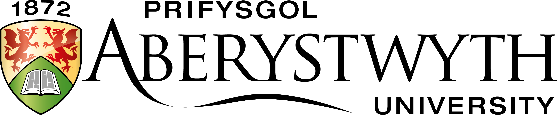 Arholiad MynediadChwefror 2023TWRISTIAETHAmser: 1.5 awr (90 munud)Atebwch DRI chwestiwnRhaid ateb UN o Ran A a DAU o Ran BTWRISTIAETHAmser: 1.5 awr (90 munud)Atebwch DRI chwestiwnRhaid ateb UN o Ran A a DAU o Ran B